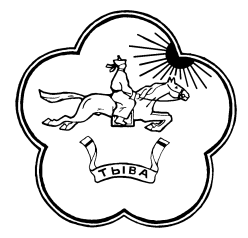 ТЫВА РЕСПУБЛИКАНЫН ТЕС-ХЕМ КОЖУУН ЧАГЫРГАЗЫНЫН  ДОКТААЛЫПОСТАНОВЛЕНИЕ АДМИНИСТРАЦИИ ТЕС-ХЕМСКОГО КОЖУУНА РЕСПУБЛИКИ ТЫВА____________________________________________________________________________________№____                                                                  от «___»___________ 2016  годас. СамагалтайОб установлении муниципального задания муниципального бюджетного образовательного учреждения О-Шынаанская  средняя общеобразовательная школа  с. ОШынаа Тес-Хемского кожууна Республики Тыва на 2016 годВ соответствии со статьей 4 Федерального закона от 06.10.2003 № 131-ФЗ "Об общих принципах организации местного самоуправления Российской Федерации".Установить муниципальное задание муниципального бюджетного образовательного учреждения О-Шынаанская  средняя общеобразовательная школя с.О-Шынаа Тес-Хемского кожууна Республики Тыва на 2016 год  согласно приложению.Срок выполнения настоящего задания – январь - декабрь 2016 года.Контроль за исполнением данного постановления возложить на заместителя председателя администрации кожууна по социальной политике Каржал Ч.У.И.о. председателя Администрации        Тес-Хемского кожууна                                                                       Т.СамданПриложение № 1к Положению о формировании муниципального задания на оказание муниципальных услуг (выполнение работ) в отношении муниципальных учреждений и финансовом обеспечении выполнения муниципального задания УТВЕРЖДАЮ                                                       Руководитель (уполномоченное лицо)(наименование органа, осуществляющего функции и полномочия учредителя, главного распорядителя средств местного бюджета, муниципального учреждения)МУНИЦИПАЛЬНОЕ ЗАДАНИЕ № на 2016 год (указывается вид муниципального учреждения из базового (отраслевого) перечня)ЧАСТЬ 1. Сведения об оказываемых муниципальных услугах <1>РАЗДЕЛ 13. Показатели, характеризующие объем и (или) качество муниципальной услуги3.1. Показатели, характеризующие качество муниципальной услуги <2>Допустимые (возможные) отклонения от установленных показателей качества муниципальной услуги, в пределах которых муниципальное задание считается выполненным (в %)            5--------------------------------<1> Формируется при установлении муниципального задания на оказание муниципальной услуги (услуг) и работы (работ) и содержит требования к оказанию муниципальной услуги (услуг) раздельно по каждой из муниципальных услуг с указанием порядкового номера раздела.<2> Заполняется при установлении показателей, характеризующих качество муниципальной услуги, в ведомственном перечне муниципальных услуг и работ.3.2. Показатели, характеризующие объем муниципальной услугиДопустимые (возможные) отклонения от установленных показателей объема муниципальной услуги, в пределах которых муниципальное задание считается выполненным (в %)             5           4. Нормативные правовые акты, устанавливающие размер платы (цену, тариф) либо порядок их установления5. Порядок оказания муниципальной услуги5.1. Нормативные правовые акты, регулирующие порядок оказания муниципальной услуги- Федеральный закон от 28.12.2012 273-ФЗ «Об образовании в Российской Федерации», - Федеральный закон от 05.10.1999 184-ФЗ «Об общих принципах организации законодательных (представительных) и исполнительных органов государственной власти субъектов Российской Федерации», - Федеральный закон от 05.10.2003 131-ФЗ «Об общих принципах организации местного самоуправления в Российской Федерации»,- Приказ Минобрнауки России от 30.08.2013 г. № 1015 «Об утверждении Порядка организации и осуществления образовательной деятельности по основным общеобразовательным программам - образовательным программам начального общего, основного общего и среднего общего образования», - Приказ Минобрнауки России от 06.10.2009 г. № 373 «Об утверждении и введении в действие федерального государственного образовательного стандарта начального общего образования»,- Устав МБОУ О-Шынаанской СОШ, утвержденный  от 14.12.2011 г постановлением Администрации муниципального района «Тес- Хемский кожуун Республики Тыва»  № 219 от 14.12.2011 г. - Стандарт оказания услуги по обучению основной общеобразовательной программе начального общего, основного общего, среднего общего образования, утвержденный   директором школы  приказом  № 2  «об утверждении основной образовательной программы  основного общего образования » от 04.11.2011.-Решение Хурала Представителей  муниципального района  «Тес-Хемский кожуун РТ» № 40 от 22.12.2015 г. «о кожуунном бюджете МР «Тес-Хемский кожуун РТ на 2016 год»».5.2. Порядок информирования потенциальных потребителей муниципальной услугиРАЗДЕЛ 23. Показатели, характеризующие объем и (или) качество муниципальной услуги3.1. Показатели, характеризующие качество муниципальной услуги <2>Допустимые (возможные) отклонения от установленных показателей качества муниципальной услуги, в пределах которых муниципальное задание считается выполненным (в %)            5          --------------------------------<1> Формируется при установлении муниципального задания на оказание муниципальной услуги (услуг) и работы (работ) и содержит требования к оказанию муниципальной услуги (услуг) раздельно по каждой из муниципальных услуг с указанием порядкового номера раздела.<2> Заполняется при установлении показателей, характеризующих качество муниципальной услуги, в ведомственном перечне муниципальных услуг и работ.3.2. Показатели, характеризующие объем муниципальной услугиДопустимые (возможные) отклонения от установленных показателей объема муниципальной услуги, в пределах которых муниципальное задание считается выполненным (в %)              5           4. Нормативные правовые акты, устанавливающие размер платы (цену, тариф) либо порядок их установления5. Порядок оказания муниципальной услуги5.1. Нормативные правовые акты, регулирующие порядок оказания муниципальной услуги- Федеральный закон от 28.12.2012 273-ФЗ «Об образовании в Российской Федерации», - Федеральный закон от 05.10.1999 184-ФЗ «Об общих принципах организации законодательных (представительных) и исполнительных органов государственной власти субъектов Российской Федерации», - Федеральный закон от 05.10.2003 131-ФЗ «Об общих принципах организации местного самоуправления в Российской Федерации»,- Приказ Минобрнауки России от 30.08.2013 г. № 1015 «Об утверждении Порядка организации и осуществления образовательной деятельности по основным общеобразовательным программам - образовательным программам начального общего, основного общего и среднего общего образования», - Приказ Минобрнауки России от 17.12.2010 г. № 1897 «Об утверждении федерального государственного образовательного стандарта основного общего образования», - Устав МБОУ О-Шынаанской СОШ, утвержденный  от 14.12.2011 г постановлением Администрации муниципального района «Тес- Хемский кожуун Республики Тыва»  № 219 от 14.12.2015 г. - Стандарт оказания услуги по обучению основной общеобразовательной программе начального общего, основного общего, среднего общего образования, утвержденный   директором школы  приказом  № 2  «об утверждении основной образовательной программы  основного общего образования » от 04.11.2011.- Решение Хурала Представителей  муниципального района  «Тес-Хемский кожуун РТ» № 40 от 22.12.2015 г. «о кожуунном бюджете МР «Тес-Хемский кожуун РТ на 2016 год»».5.2. Порядок информирования потенциальных потребителей муниципальной услугиРАЗДЕЛ 33. Показатели, характеризующие объем и (или) качество муниципальной услуги3.1. Показатели, характеризующие качество муниципальной услуги <2>Допустимые (возможные) отклонения от установленных показателей качества муниципальной услуги, в пределах которых муниципальное задание считается выполненным (в %)                       5--------------------------------<1> Формируется при установлении муниципального задания на оказание муниципальной услуги (услуг) и работы (работ) и содержит требования к оказанию муниципальной услуги (услуг) раздельно по каждой из муниципальных услуг с указанием порядкового номера раздела.<2> Заполняется при установлении показателей, характеризующих качество муниципальной услуги, в ведомственном перечне муниципальных услуг и работ.3.2. Показатели, характеризующие объем муниципальной услугиДопустимые (возможные) отклонения от установленных показателей объема муниципальной услуги, в пределах которых муниципальное задание считается выполненным (в %)                 5       4. Нормативные правовые акты, устанавливающие размер платы (цену, тариф) либо порядок их установления5. Порядок оказания муниципальной услуги5.1. Нормативные правовые акты, регулирующие порядок оказания муниципальной услуги- Федеральный закон от 28.12.2012 273-ФЗ «Об образовании в Российской Федерации», - Федеральный закон от 05.10.1999 184-ФЗ «Об общих принципах организации законодательных (представительных) и исполнительных органов государственной власти субъектов Российской Федерации», - Федеральный закон от 05.10.2003 131-ФЗ «Об общих принципах организации местного самоуправления в Российской Федерации»,- Приказ Минобрнауки России от 30.08.2013 г. № 1015 «Об утверждении Порядка организации и осуществления образовательной деятельности по основным общеобразовательным программам - образовательным программам начального общего, основного общего и среднего общего образования», - Приказ Минобрнауки России от 17.05.2012 № 413 «Об утверждении федерального государственного образовательного стандарта среднего общего образования»,- Устав МБОУ О-Шынаанской СОШ , утвержденный  от 14.12.2011 г постановлением Администрации муниципального района «Тес- Хемский кожуун Республики Тыва»  № 219 от 14.12.2011 г. - Стандарт оказания услуги по обучению основной общеобразовательной программе начального общего, основного общего, среднего общего образования, утвержденный   директором школы  приказом  № 2  «об утверждении основной образовательной программы  основного общего образования » от 04.11.2011.- Решение Хурала Представителей  муниципального района  «Тес-Хемский кожуун РТ» № 40 от 22.12.2015 г. «О кожуунном бюджете МР «Тес-Хемский кожуун РТ на 2016 год»».5.2. Порядок информирования потенциальных потребителей муниципальной услугиЧАСТЬ 3. Прочие сведения о муниципальном задании <1>1. Основания для досрочного прекращения исполнения муниципального задания2. Иная информация, необходимая для исполнения (контроля за исполнением) муниципального задания 3. Порядок контроля за исполнением муниципального задания4. Требования к отчетности об исполнении муниципального задания4.1. Периодичность представления отчетов об исполнении муниципального задания 4.2. Сроки представления отчетов об исполнении муниципального задания4.3. Иные требования к отчетности об исполнении муниципального задания5. Иные показатели, связанные с выполнением муниципального задания <2>--------------------------------<1> Заполняется в целом по муниципальному заданию.<2> В числе иных показателей может быть указано допустимое (возможное) отклонение от выполнения муниципального задания, в пределах которого оно считается выполненным, при принятии органом, осуществляющим функции и полномочия учредителя в отношении бюджетных или автономных учреждений, главным распорядителем средств местного бюджета, в ведении которого находятся казенные учреждения, решения об установлении общего допустимого (возможного) отклонения от выполнения муниципального задания, в пределах которого оно считается выполненным (в %). В этом случае допустимые (возможные) отклонения, предусмотренные в пунктах 3.1 и 3.2 настоящего муниципального задания, не заполняются. Администрация  муниципального района «Тес-Хемский кожуун РТ»председательТ.С. Самдан(должность)(подпись)(расшифровка подписи)«28» марта2016   г.Наименование муниципального учреждения (обособленного подразделения)КодыМУНИЦИПАЛЬНОЕ БЮДЖЕТНОЕ ОБРАЗОВАТЕЛЬНОЕ УЧРЕЖДЕНИЕ  О-ШЫНААНСКАЯ СРЕДНЯЯ Форма по ОКУД0506001ОБЩЕОБРАЗОВАТЕЛЬНАЯ ШКОЛА   МУНИЦИПАЛЬНОГО РАЙОНА «ТЕС-ХЕМСКИЙ  КОЖУУН РЕСПУБЛИКИ ТЫВА»Форма по ОКУД0506001ДатаВиды деятельности муниципального учреждения (обособленного подразделения)по сводному рееструпо сводному рееструНачальное общее образованиеПо ОКВЭД80.10.2Основное общее образованиеПо ОКВЭД80.21.1Среднее (полное) общее образованиеПо ОКВЭД80.21.2Вид муниципального учреждения: Общеобразовательная организация00021. Наименование муниципальной услуги: Реализация основных общеобразовательных программ начального общего образованияУникальный номер по базовому (отраслевому) перечню11787000201000101001100Уникальный номер по базовому (отраслевому) перечню117870002010001010011002. Категории потребителей муниципальной услуги: Физические лицаУникальный номер по базовому (отраслевому) перечню11787000201000101001100Уникальный номер по базовому (отраслевому) перечню11787000201000101001100Уникальный номер реестровой записиПоказатель, характеризующий содержание муниципальной услугиПоказатель, характеризующий содержание муниципальной услугиПоказатель, характеризующий содержание муниципальной услугиПоказатель, характеризующий условия (формы) оказания муниципальной услугиПоказатель, характеризующий условия (формы) оказания муниципальной услугиПоказатель качества муниципальной услугиПоказатель качества муниципальной услугиПоказатель качества муниципальной услугиЗначение показателя качества муниципальной услугиУникальный номер реестровой записиВиды образовательных программКатегория потребителейМесто обученияФормы образования и формы реализации образовательных программнаименование показателяединица измерения по ОКЕИединица измерения по ОКЕИ2016 год (очередной финансовый год)Уникальный номер реестровой записиВиды образовательных программКатегория потребителейМесто обученияФормы образования и формы реализации образовательных программнаименование показателянаименованиеКод2016 год (очередной финансовый год)1234567891000000000009330033411787000201000101001100201Начальное общее образование1-4 классыМБОУ О-Шынаанская  СОШ очнаяУдовлетворенность потребителей качеством работы учреждения.процент74410000000000009330033411787000201000101001100201Начальное общее образование1-4 классыМБОУ О-Шынаанская  СОШ очнаяДоля педагогических работников с высшим образованием от общего количество кадров процент7449000000000009330033411787000201000101001100201Начальное общее образование1-4 классыМБОУ О-Шынаанская  СОШ очнаяВыполнение учебного плана школы. Полнота реализации  образовательных программ. Выполнение учебных программ процент74410000000000009330033411787000201000101001100201Начальное общее образование1-4 классыМБОУ О-Шынаанская  СОШ очнаяДоля обучающихся, освоивших в полном объеме образовательную программу учебного года и переведенных в следующий класс. процент744100Уникальный номер реестровой записиПоказатель, характеризующий содержание муниципальной услугиПоказатель, характеризующий содержание муниципальной услугиПоказатель, характеризующий содержание муниципальной услугиПоказатель, характеризующий условия (формы) оказания муниципальной услугиПоказатель, характеризующий условия (формы) оказания муниципальной услугиПоказатель объема муниципальной услугиПоказатель объема муниципальной услугиПоказатель объема муниципальной услугиЗначение показателя объема муниципальной услугиСреднегодовой размер платы (цена, тариф)Уникальный номер реестровой записиВиды образовательных программКатегория потребителейМесто обученияФормы образования и формы реализации образовательных программнаименование показателяединица измерения по ОКЕИединица измерения по ОКЕИ2016 год (очередной финансовый год)20___ год (очередной финансовый год)Уникальный номер реестровой записиВиды образовательных программКатегория потребителейМесто обученияФормы образования и формы реализации образовательных программнаименование показателяНаименованиеКод2016 год (очередной финансовый год)20___ год (очередной финансовый год)123456789101100000000009330033411787000201000101001100201Начальное общее образование1-4 классыМБОУ О-Шынаанская  СОШОчнаяЧисло обучающихсяЧеловек79279БесплатноНормативный правовой актНормативный правовой актНормативный правовой актНормативный правовой актНормативный правовой актВидпринявший органДатаномерНаименование12345Способ информированияСостав размещаемой информацииЧастота обновления информации123Информационный стендЧасы работы, расписание звонков, расписание занятий, контактная информация, нормативно-правовые документы, правила приема, перечень предоставляемых услуг По мере необходимостиРазмещение информации на сайте школы Нормативные акты ОУ, режим работы учреждения, информация о состоянии образовательного процессаПо мере изменения данныхПубличный доклад школыСтатистические данные, показатели финансово-хозяйственной деятельности школы1 раз в год1. Наименование муниципальной услуги: Реализация основных общеобразовательных программ основного общего образованияУникальный номер по базовому (отраслевому) перечню11791000301000101004100Уникальный номер по базовому (отраслевому) перечню117910003010001010041002. Категории потребителей муниципальной услуги: Физические лицаУникальный номер по базовому (отраслевому) перечню11791000301000101004100Уникальный номер по базовому (отраслевому) перечню11791000301000101004100Уникальный номер реестровой записиПоказатель, характеризующий содержание муниципальной услугиПоказатель, характеризующий содержание муниципальной услугиПоказатель, характеризующий содержание муниципальной услугиПоказатель, характеризующий условия (формы) оказания муниципальной услугиПоказатель, характеризующий условия (формы) оказания муниципальной услугиПоказатель качества муниципальной услугиПоказатель качества муниципальной услугиПоказатель качества муниципальной услугиЗначение показателя качества муниципальной услугиУникальный номер реестровой записиПоказатель, характеризующий содержание муниципальной услугиПоказатель, характеризующий содержание муниципальной услугиПоказатель, характеризующий содержание муниципальной услугиПоказатель, характеризующий условия (формы) оказания муниципальной услугиПоказатель, характеризующий условия (формы) оказания муниципальной услугинаименование показателяединица измерения по ОКЕИединица измерения по ОКЕИ20_16_ год (очередной финансовый год)Уникальный номер реестровой записиВиды образовательных программКатегория потребителейМесто обученияФормы образования и формы реализации образовательных программнаименование показателянаименованиекод20_16_ год (очередной финансовый год)1234567891000000000009330033411791000301000101001100201Основное общее образование5-9 классыМБОУ О-Шынаанская СОШочнаяУдовлетворенность потребителей качеством работы учреждения.процент74410000000000009330033411791000301000101001100201Основное общее образование5-9 классыМБОУ О-Шынаанская СОШочнаяДоля педагогических работников с высшим образованием от общего количество кадров процент7449000000000009330033411791000301000101001100201Основное общее образование5-9 классыМБОУ О-Шынаанская СОШочнаяВыполнение учебного плана школы. Полнота реализации  образовательных программ. Выполнение учебных программ процент74410000000000009330033411791000301000101001100201Основное общее образование5-9 классыМБОУ О-Шынаанская СОШочнаяДоля обучающихся, освоивших в полном объеме образовательную программу учебного года и переведенных в следующий класс. процент744100Уникальный номер реестровой записиПоказатель, характеризующий содержание муниципальной услугиПоказатель, характеризующий содержание муниципальной услугиПоказатель, характеризующий содержание муниципальной услугиПоказатель, характеризующий условия (формы) оказания муниципальной услугиПоказатель, характеризующий условия (формы) оказания муниципальной услугиПоказатель объема муниципальной услугиПоказатель объема муниципальной услугиПоказатель объема муниципальной услугиЗначение показателя объема муниципальной услугиСреднегодовой размер платы (цена, тариф)Уникальный номер реестровой записиВиды образовательных программКатегория потребителейМесто обученияФормы образования и формы реализации образовательных программнаименование показателяединица измерения по ОКЕИединица измерения по ОКЕИ2016 год (очередной финансовый год)20___ год (очередной финансовый год)Уникальный номер реестровой записиВиды образовательных программКатегория потребителейМесто обученияФормы образования и формы реализации образовательных программнаименование показателянаименованиекод2016 год (очередной финансовый год)20___ год (очередной финансовый год)123456789101100000000009330033411791000301000101001100201Основное общее образование5-9 классыМБОУ О-Шынаанская СОШ ОчнаяЧисло обучающихсяЧеловек79275БесплатноНормативный правовой актНормативный правовой актНормативный правовой актНормативный правовой актНормативный правовой актВидпринявший органДатаНомерНаименованиеСпособ информированияСостав размещаемой информацииЧастота обновления информации123Информационный стендЧасы работы, расписание звонков, расписание занятий, контактная информация, нормативно-правовые документы, правила приема, перечень предоставляемых услуг По мере необходимостиРазмещение информации на сайте школыНормативные акты ОУ, режим работы учреждения, информация о состоянии образовательного процессаПо мере изменения данныхПубличный доклад школыСтатистические данные, показатели финансово-хозяйственной деятельности школы1 раз в год1. Наименование муниципальной услуги: Реализация основных общеобразовательных программ среднего общего образованияУникальный номер по базовому (отраслевому) перечню11794000301000101001100Уникальный номер по базовому (отраслевому) перечню117940003010001010011002. Категории потребителей муниципальной услуги: Физические лицаУникальный номер по базовому (отраслевому) перечню11794000301000101001100Уникальный номер по базовому (отраслевому) перечню11794000301000101001100Уникальный номер реестровой записиПоказатель, характеризующий содержание муниципальной услугиПоказатель, характеризующий содержание муниципальной услугиПоказатель, характеризующий содержание муниципальной услугиПоказатель, характеризующий условия (формы) оказания муниципальной услугиПоказатель, характеризующий условия (формы) оказания муниципальной услугиПоказатель качества муниципальной услугиПоказатель качества муниципальной услугиПоказатель качества муниципальной услугиЗначение показателя качества муниципальной услугиУникальный номер реестровой записиВиды образовательных программКатегория потребителейМесто обученияФормы образования и формы реализации образовательных программнаименование показателяединица измерения по ОКЕИединица измерения по ОКЕИ2016 год (очередной финансовый год)Уникальный номер реестровой записиВиды образовательных программКатегория потребителейМесто обученияФормы образования и формы реализации образовательных программнаименование показателянаименованиекод2016 год (очередной финансовый год)1234567891000000000009330033411794000301000101001100201Основное общее образование10-11 классыМБОУ О-Шынаанская СОШочнаяУдовлетворенность потребителей качеством работы учреждения.процент74410000000000009330033411794000301000101001100201Основное общее образование10-11 классыМБОУ О-Шынаанская СОШочнаяДоля педагогических работников с высшим образованием от общего количество кадров процент7449000000000009330033411794000301000101001100201Основное общее образование10-11 классыМБОУ О-Шынаанская СОШочнаяВыполнение учебного плана школы. Полнота реализации  образовательных программ. Выполнение учебных программ процент74410000000000009330033411794000301000101001100201Основное общее образование10-11 классыМБОУ О-Шынаанская СОШочнаяДоля обучающихся, освоивших в полном объеме образовательную программу учебного года и переведенных в следующий класс. процент74410000000000009330033411794000301000101001100201Основное общее образование10-11 классыМБОУ О-Шынаанская СОШочная00000000009330033411794000301000101001100201Основное общее образование10-11 классыМБОУ О-Шынаанская СОШочнаяУникальный номер реестровой записиПоказатель, характеризующий содержание муниципальной услугиПоказатель, характеризующий содержание муниципальной услугиПоказатель, характеризующий содержание муниципальной услугиПоказатель, характеризующий условия (формы) оказания муниципальной услугиПоказатель, характеризующий условия (формы) оказания муниципальной услугиПоказатель объема муниципальной услугиПоказатель объема муниципальной услугиПоказатель объема муниципальной услугиЗначение показателя объема муниципальной услугиСреднегодовой размер платы (цена, тариф)Уникальный номер реестровой записиВиды образовательных программКатегория потребителейМесто обученияФормы образования и формы реализации образовательных программнаименование показателяединица измерения по ОКЕИединица измерения по ОКЕИ2016 год (очередной финансовый год)20___ год (очередной финансовый год)Уникальный номер реестровой записиВиды образовательных программКатегория потребителейМесто обученияФормы образования и формы реализации образовательных программнаименование показателянаименованиекод2016 год (очередной финансовый год)20___ год (очередной финансовый год)123456789101100000000009330033411794000301000101001100201Среднее общее образование10-11 классыМБОУ О-Шынааская СОШ ОчнаяЧисло обучающихсяЧеловек79220БесплатноНормативный правовой актНормативный правовой актНормативный правовой актНормативный правовой актНормативный правовой актВидпринявший органДатаномерНаименование12345Способ информированияСостав размещаемой информацииЧастота обновления информации123Информационный стендЧасы работы, расписание звонков, расписание занятий, контактная информация, нормативно-правовые документы, правила приема, перечень предоставляемых услуг По мере необходимостиРазмещение информации на сайте школыНормативные акты ОУ, режим работы учреждения, информация о состоянии образовательного процессаПо мере изменения данныхПубличный доклад школыСтатистические данные, показатели финансово-хозяйственной деятельности школы1 раз в годИсключение муниципальной услуги из ведомственного перечня муниципальных услуг и работФормы контроляПериодичностьОрганы местного самоуправления, осуществляющие контроль за оказанием услуги123Текущая проверка, в том числе:по плану работы в течение годаУправление образования Администрации Тес-Хемского кожуунаКонтроль за выполнением доведенного муниципального заданияодин раз в 2 годаУправление образования Администрации Тес-Хемского кожуунаПроведение мониторинга удовлетворённости потребителей качеством предоставляемой муниципальной услугиежеквартально и 1 раз в годУправление образования Администрации Тес-Хемского кожуунаПроверка целевого использования бюджетных средств, выделяемых на финансовое обеспечение исполнения муниципального заданияв соответствии с планом контрольно- ревизионной деятельностиУправление образования Администрации Тес-Хемского кожуунаЕжеквартальный, предварительный годовой, годовойЕжеквартально до 15 числа месяца, следующего за отчетным, предварительный годовой отчет до 20 декабря текущего года, годовой отчет до 20 января года, следующего за отчетным годомВ составе годового отчета предоставлять отчет о выполнении муниципального задания в письменной форме